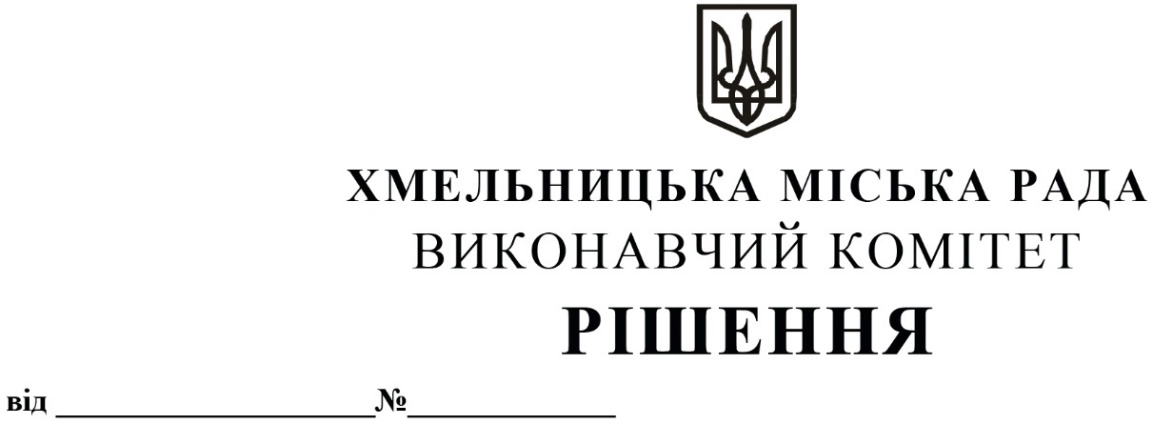 Про внесення на розгляд сесії міської ради пропозиції щодо про внесення змін до рішення позачергової десятої сесії Хмельницької міської ради від 29.12.2016 року № 6 зі змінами Розглянувши клопотання управління житлово-комунального господарства, керуючись Законом України «Про місцеве самоврядування в Україні», виконавчий комітет міської ради ВИРІШИВ:1. Внести на розгляд сесії міської ради пропозицію щодо внесення змін до Програми утримання та розвитку житлово-комунального господарства та благоустрою м. Хмельницького на 2017 - 2020 роки (далі – Програма), затвердженої рішенням позачергової десятої сесії Хмельницької міської ради від 29.12.2016 № 6 зі змінами від 25.10.2017 № 9, від 10.10.2018 № 45, від 14.12.2018 № 35, від 11.12.2019 № 47, а саме: 1.1. назву Програми викласти в новій редакції: «Програма утримання та розвитку житлово-комунального господарства та благоустрою Хмельницької міської територіальної громади на 2017 – 2021 роки»;1.2. пункт 9 Паспорта програми викласти в наступній редакції: «2017 - 2021 роки»;1.3. пункт 10 Паспорта програми викласти в наступній редакції: «3 088,8 млн. грн»;1.4. додаток до Програми «Ресурсне забезпечення заходів Програми утримання та розвитку житлово-комунального господарства та благоустрою Хмельницької міської територіальної громади на 2017 – 2021 роки» викласти у новій редакції (додається).2. Контроль за виконанням рішення покласти на управління житлово-комунального господарства та фінансове управління.Міський голова									О. СИМЧИШИН									Додаток 									до рішення виконавчого комітету									 від 25.11.2020 р. № 904Ресурсне забезпечення заходівПрограми утримання та розвитку житлово-комунального господарства та благоустрою Хмельницької міської територіальної громади на 2017 - 2021 рокиКеруючий справами виконавчого комітету					Ю. САБІЙНачальник управління житлово-комунального господарства							В. НОВАЧОКПерелік заходів
 на виконання Програми в розрізі кодів програмної класифікації видатків міського бюджету2017 рік2018 рік2019 рік2020 рік2021 рікРазом на 2017-2021 роки, млн. грнЗабезпечення надійного та безперебійного функціонування житлово-експлуатаційного господарства 5,86,77,70,01,521,7Ремонт об’єктів житлового господарства, в тому числі:46,054,462,561,973,0297,8- ремонт житлового фонду усіх форм власності13,515,617,920,630,097,6- ремонт прибудинкових територій (відновлення асфальтових тротуарів та вимощень навколо будівель, дворових територій)30,334,840,037,037,0179,1- ремонт спортивних і дитячих майданчиків2,24,04,64,36,021,1Заходи з енергозбереження, в тому числі:8,410,612,327,839,598,6- часткове відшкодування відсоткових ставок за залученими кредитами на заходи з підвищення енергоефективності 0,11,01,21,41,04,7- роботи з енергоефективності, енергозбереження та модернізації багатоквартирних житлових будинків7,48,69,98,420,054,3- інші заходи з енергозбереження0,91,01,218,018,539,6Фінансова підтримка підприємств комунальної власності20,040,080,055,261,5256,7Інші заходи у сфері електротранспорту (фінансова підтримка ХКП «Електротранс»21,624,828,50,00,074,9Благоустрій міст, сіл, селищ, в тому числі:72,883,7108,095,2155,0514,7  - поточний ремонт та утримання об'єктів благоустрою, придбання земельних ділянок тощо46,953,970,080,5120,0371,3  - капітальний ремонт об'єктів благоустрою25,929,838,014,735,0143,4Реалізація заходів щодо інвестиційного розвитку території, будівництво об'єктів житлово-комунального господарства36,546,956,99,015,0164,3Проведення робіт, пов’язаних з будівництвом, реконструкцією, поточним ремонтом та утриманням автомобільних доріг84,1115,0142,0105,3160,0606,4Утримання та розвиток інфраструктури доріг104,6120,3149,256,0120,0550,1Внески до статутного капіталу суб`єктів господарювання, в тому числі:120,9144,0174,116,235,0490,2- придбання техніки, основних засобів, обладнання, земельних ділянок тощо комунальним підприємствам, що здійснюють роботи та послуги, що становлять загальний економічний інтерес, утримання майна територіальної громади, заходи з благоустрою населених пунктів;78,790,5104,10,710,0284,0 - капітальні трансферти комунальним підприємствам на виконання робіт з будівництва, реконструкції (реставрації) та капітального ремонту, з них:42,253,570,015,525,0206,2-      на будівництво вуличних мереж водопостачання та каналізації житлових будинків, в тому числі співфінансування26,035,040,311,310,0122,6Спрямування коштів на житлове будівництво, реконструкцію та на ремонт житла всіх форм власності0,80,92,02,31,07,0Інші роботи (інші видатки, що здійснюються згідно розпоряджень міського голови, рішень міської ради та її виконавчого комітету, проведення конкурсів тощо)0,60,71,92,21,06,4Всього522,1648,0825,1431,1662,53 088,8